Занятие по функциональной грамотности № 6,          9 классКомплексное задание «Деревенский колодец»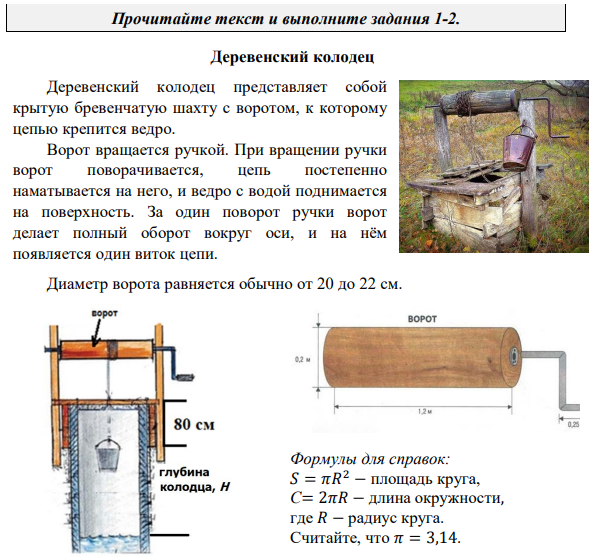 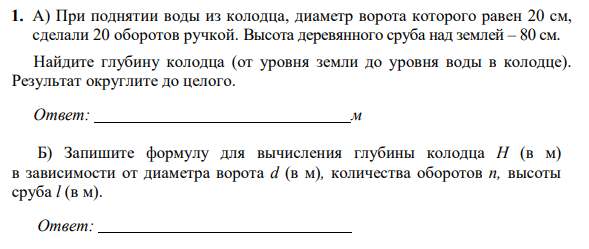 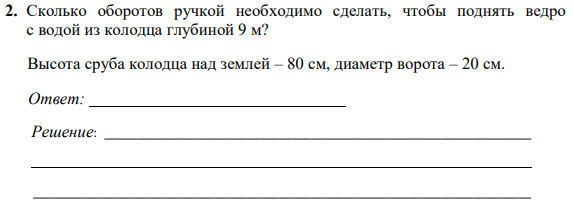 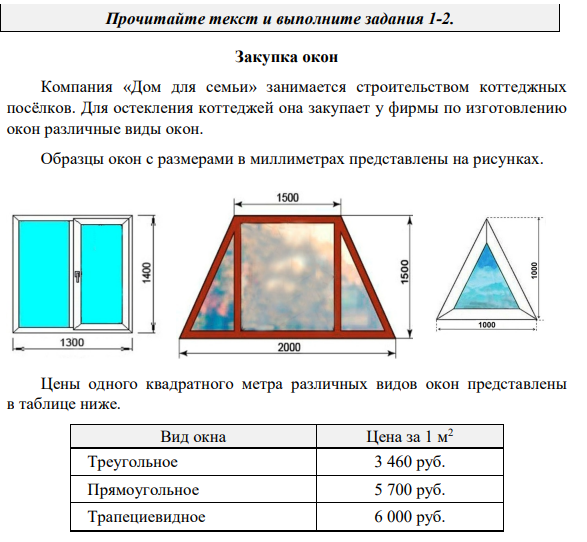 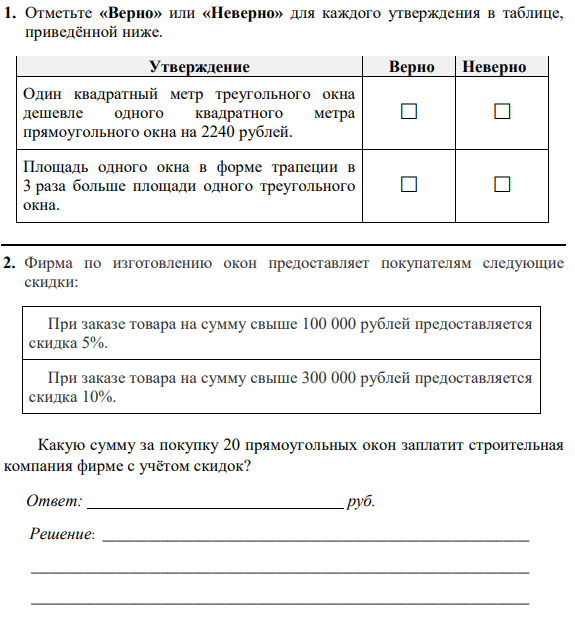 